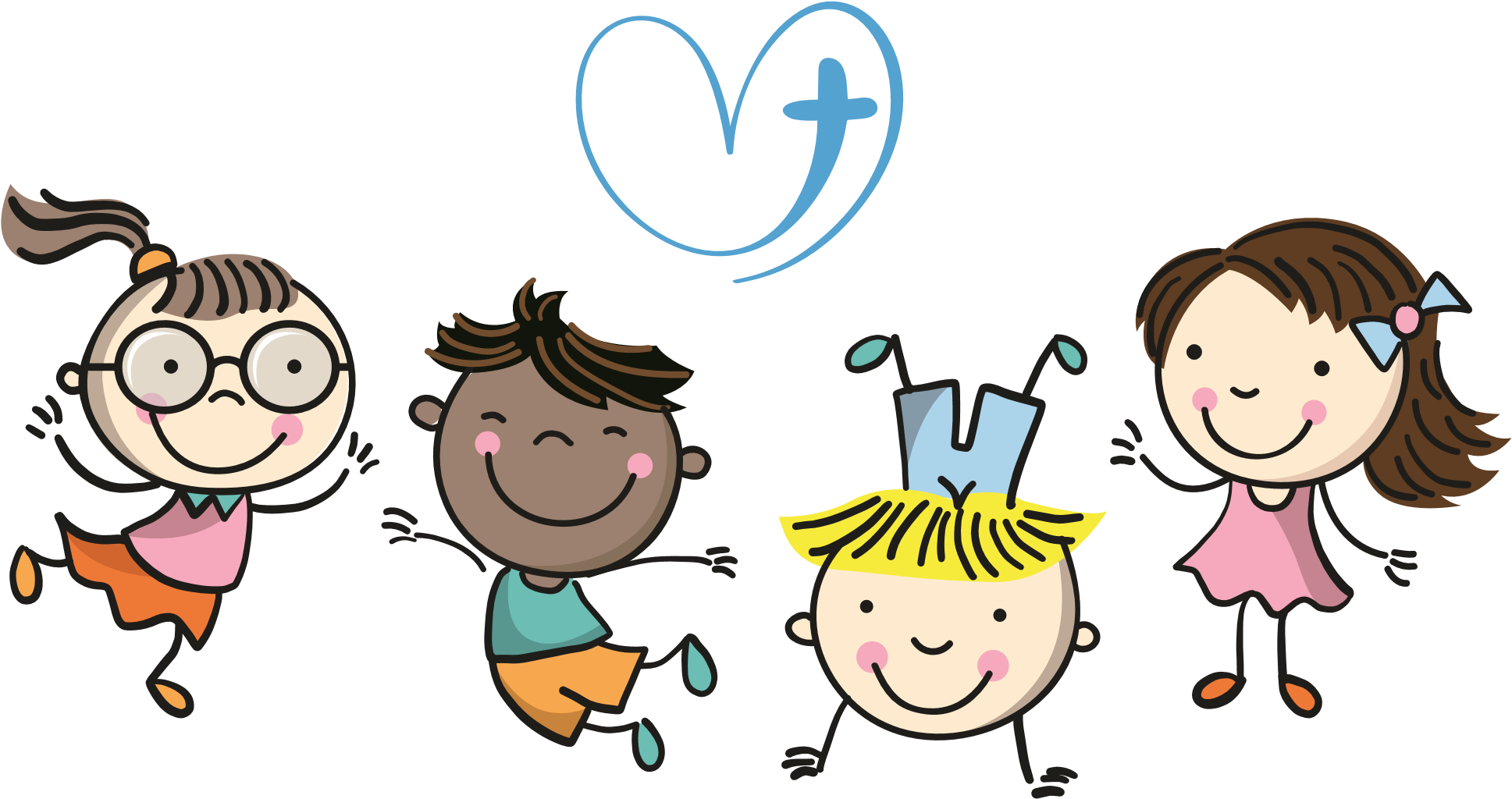 für die Kita Nörten Hardenberg

ab sofortein:e Köchin/Koch (m/w/d) für 30 Stunden/Wo, unbefristet. 
Vergütung nach TV-L
 Bewerbungen bitte an: Kita Nörten-Hardenberg, Frau Meike Hosbach, Johann-Wolf-Str. 38, 37176 Nörten-Hardenberg, Tel.:  05503-915 4601 , Email: kita.noerten-hardenberg@evlka.de 